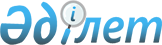 Киелітас ауылдық округі, Киелітас елді мекені, Ынтымақ көшесіне құтыру ауруы бойынша шектеу шараларын белгілеу туралы
					
			Күшін жойған
			
			
		
					Түркістан облысы Төлеби ауданының Киелітас ауылдық округi әкiмiнiң 2023 жылғы 27 қазандағы № 46 шешiмi. Күші жойылды - Түркістан облысы Төлеби ауданының Киелітас ауылдық округi әкiмiнiң 2024 жылғы 4 қаңтарда № 01 шешiмiмен
      Ескерту. Күші жойылды - Түркістан облысы Төлеби ауданының Киелітас ауылдық округi әкiмiнiң 04.01.2024 № 01 (алғашқы ресми жарияланған күнінен бастап қолданысқа енгізіледi) шешімімен.
      Қазақстан Республикасының 2001 жылғы 23 қаңтардағы "Қазақстан Республикасындағы жергілікті мемлекеттік басқару және өзін-өзі басқару туралы" Заңының 35-бабына, Қазақстан Республикасының 2002 жылғы 10 шілдедегі "Ветеринария туралы" Заңының 10-1 бабының 7- тармағына сәйкес, Қазақстан Республикасы Ауыл шаруашылығы министрлігінің Ветеринариялық бақылау және қадағалау комитетінің Төлеби аудандық аумақтық инспекциясы басшысының 2023 жылғы 27 қазандағы № 08-02-07/330 ұсынысы негізінде ШЕШТІМ:
      1. Төлеби ауданының, Киелітас ауылдық округіне қарасты Киелітас елді мекені, Ынтымақ көшесі № 34 үйден иттің "құтыру" ауруына оң нәтиже бергеніне байланысты Киелітас ауылдық округі, Киелітас елді мекені, Ынтымақ көшесіне шектеу іс-шаралары енгізілсін. 
      2. Осы шешімнің орындалуын қадағалау ауылдық округ әкімінің орынбасары Н.Садықбековке жүктелсін.
      3. Осы шешім алғаш ресми жарияланған күннен бастап қолданысқа енгізіледі.
					© 2012. Қазақстан Республикасы Әділет министрлігінің «Қазақстан Республикасының Заңнама және құқықтық ақпарат институты» ШЖҚ РМК
				
      Киелітас ауылдық округінің әкімі

П.Туребеков
